Publicado en Ciudad de México el 22/02/2024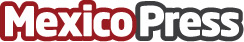 NetApp diseña un embalaje ecológico que reduce emisiones de gases de efecto invernadero en un 50%En su apuesta por la sostenibilidad, la compañía crea un nuevo sistema reciclable y resistente para almacenar productos. Aproximadamente el 38% de residuos plásticos en México, no reciben un manejo adecuado, ya sea por falta de recolección o por ser dispuestos en sitios con un bajo control operativoDatos de contacto:Roberto Castro Consultor 55 5922 4262Nota de prensa publicada en: https://www.mexicopress.com.mx/netapp-disena-un-embalaje-ecologico-que-reduce Categorías: Marketing Logística Estado de México Ciudad de México Sostenibilidad Innovación Tecnológica http://www.mexicopress.com.mx